Publicado en   el 06/11/2014 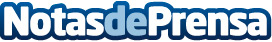 Pastor entrega las medallas al mérito de la Marina MercanteDatos de contacto:Nota de prensa publicada en: https://www.notasdeprensa.es/pastor-entrega-las-medallas-al-merito-de-la Categorias: Nacional http://www.notasdeprensa.es